Publicado en Barcelona el 11/04/2019 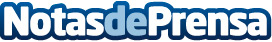 Algunas dinámicas de liderazgo, informa New DealLas dinámicas de liderazgo actúan como herramientas para obtener un desarrollo personal y profesional en el ámbito laboral, a través de un aprendizaje continuadoDatos de contacto:New DealWeb: https://www.newdeal.es620 246 738Nota de prensa publicada en: https://www.notasdeprensa.es/algunas-dinamicas-de-liderazgo-informa-new-deal Categorias: Emprendedores Recursos humanos http://www.notasdeprensa.es